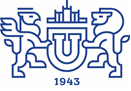 
10.10.2019Грант 10.06.  Международная стипендиальная программа правительства Великобритании Чивнинг 2020-2021Правительство ВеликобританииДедлайн: 5 ноября 2019 годаУчастники: студентыСтипендии: полнаяПринимаются заявки на получение стипендии Сhevening на 2020-2021 учебный годы. Chevening — это международная стипендиальная программа правительства Великобритании, которая предлагает будущим лидерам уникальную возможность учиться в Великобритании.Эти стипендии присуждаются выдающимся специалистам со всего мира для получения годичной степени магистра по любому предмету в любом британском университете.Chevening предоставляет собой полностью финансируемые стипендии, позволяя стипендиатам сосредоточиться на достижении академических целей и наслаждаться жизненным опытом. Участники будут жить и учиться в Великобритании год, в течение которого смогут профессионально и академически развиваться, развивать свою сеть, знакомиться с культурой Великобритании и строить долгосрочные позитивные отношения с Великобританией.Стипендии Chevening присуждаются лицам с очевидным лидерским потенциалом, которые также имеют хорошие академические знания и твердое видение будущего.Стипендия предлагает полную финансовую поддержку для получения степени магистра в любом университете Великобритании, а также предоставляет доступ к широкому спектру эксклюзивных академических, профессиональных и культурных знаний.Что включено в стипендию Чивнинг?плата за обучение в университете;ежемесячная стипендия;транспортные расходы приезд-отъезд в Великобританию;расходы по прибытию;пособие на вылет домой;стоимость одной визовой заявки;грант на поездку на мероприятия Chevening в Великобритании.Чивнинг также организует эксклюзивную программу мероприятий, позволяющую ученым познакомиться с наследием и историей Великобритании, обсудить международную политику и пообщаться с лидерами мнений на различных научных, культурных и общественных мероприятиях.Подать заявку на стипендию можно на сайте Чивнинг: https://www.chevening.org/scholarship/russia/ Министерство науки и высшего образования российской федерацииюжно-уральский государственный УНИВЕРСИТЕТУПРАВЛЕНИЕ МЕЖДУНАРОДНОГО СОТРУДНИЧЕСТВА